Turizm ve Otel İşletmeciliği Programı Staj Ödevine İlişkin AçıklamalarKovid19 Pandemi dönemine özgü olmak üzere, stajını uygulama ödevi olarak yapmak isteyen öğrencilerimiz, aşağıda belirlenen kural ve bilgiler çerçevesinde ödevlerini hazırlamalıdır.Ödevlerin Teslimi:Hazırlanan ödevler, önce e-postaya (turizmstaj2020@gmail.com) gönderilecek daha sonra çıktısı alınacaktır. Çıktısı alınan ödevler, bölüm başkanının dilekçeyi onayladığı tarihten itibaren 60 günde telli şeffaf dosya içinde elden ya da posta, kargo yoluyla staj büromuza teslim edilecektir.Staj Danışmanı: Öğr. Gör. Hicran AYASUNE-posta: turizmstaj2020@gmail.com Adres: Niğde Ömer Halisdemir Üniversitesi Niğde Sosyal Bilimler MYO Aşağı Kayabaşı Yerleşkesi NİĞDE Ödev Hazırlanırken Dikkat Edilmesi Gereken Hususlar: Staj ödevi kapak ve içindekiler hariç en az 20 sayfa olmalıdır. Staj ödevi bilgisayar ortamında hazırlanırken; paragraflar iki yana yaslı, satır aralığı 1,5, paragraf aralığı 6nk olmalı, Times New Roman yazı stili kullanılmalı, 12 punto karakter büyüklüğü seçilmelidir.Aşağıdaki örnekte görüldüğü gibi staj ödevinde kapak bulunmalıdırhttps://www.ohu.edu.tr/sosyalbilimlerenstitusu/sayfa/tez-yazim-klavuzu adresindeki kurallar çerçevesinde, “Kaynakça” kısmında en az 10 kaynak verilerek staj ödevi hazırlanmalıdır. Staj ödevinde “İçindekiler” kısmı olmalıdır.Staj ödevi el yazısı olarak da hazırlanabilir. El yazısı ile hazırlanan staj ödevlerinde yazım kurallarına uyulmalı, yazının anlaşılır olmasına ve sayfa düzenine dikkat edilmelidir.Ödev Konusu: Bulunduğunuz şehire ait turistik bir destinasyonun fotoğraflarla incelenerek ele alınması.Uygulama Ödevinde aşağıda belirtilen hususlara dikkat edilmelidir:Ödevde incelenen turistik destinasyon hakkında genel bilgiler (adı, bulunduğu yer, vs.) tarihi, kültürel vb. bilgiler verilmeli ve ayrıca ele alacağınız bu destinasyonun bulunduğu yerin turizm faaliyetlerine katkısı, turistlerin burayı neden ziyaret ettiklerine ilişkin bilgilere de yer verilmelidir. Her türlü bilgilerin sunumunda fotoğraf ve resim kullanılmalıdır.İnternet ortamı, kitaplardan ve yerinde gidip görerek bölge hakkında yeterli bilgiye sahip uzman kişi veya kurumlardan (Müze müdürü veya çalışanlar, il turizm müdürlükleri gibi)  bilgi ve/veya belgeler de alınarak ödev hazırlanmalıdır.Ödev konusu olan turizm destinasyonunda pandemi (salgın) öncesi uygulamalarla, pandemi sonrası uygulamalar karşılaştırılmalıdır (ne tür önlemlerin alındığı gibi). Bu konuda görüşülen kişilerin verdiği bilgilere ilave olarak, ödevi hazırlayan öğrenci alınan önlemler hakkındaki kendi görüşünü de ödevde belirtmelidir.Ödevde kullanılan bilgilerin kaynağı (kaynakça) ödeve dahil edilmelidir.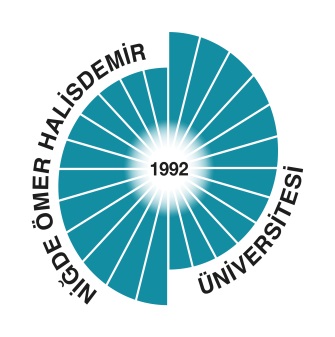 T.C.NİĞDE ÖMER HALİSDEMİR ÜNİVERSİTESİNİĞDE SOSYAL BİLİMLER MESLEK YÜKSEKOKULUOTEL, LOKANTA VE İKRAM HİZMETLERİ BÖLÜMÜ TURİZM VE OTEL İŞLETMECİLİĞİ PROGRAMISTAJ ÖDEVİ(BULUNDUĞUNUZ ŞEHİRE AİT TURİSTİK BİR DESTİNASYONUN İNCELENMESİ)Adı Soyadı: …………………………..Öğrenci No: …………………………																																																							